О внесении изменений в постановление Администрации города Когалымаот 30.05.2019 №1160В соответствии с постановлением Правительства Ханты-Мансийского автономного округа – Югры от 15.04.2016 №110-п «О мерах по реализации в Ханты-Мансийском автономном округе – Югре в 2022-2025 годах Стратегии государственной национальной политики Российской Федерации на период до 2025 года», Уставом города Когалыма:В постановление Администрации города Когалыма от 30.05.2019 №1160 «Об утверждении Комплексного плана мероприятий по реализации в городе Когалыме в 2022-2025 годах Стратегии государственной национальной политики Российской Федерации на период до 2025 года» (далее – постановление) внести следующее изменение:Приложение к постановлению изложить в редакции согласно приложению к настоящему постановлению.Постановление Администрации города Когалыма от 28.04.2024 №831 «О внесении изменений в постановление Администрации города Когалыма от 30.05.2019 №1160» признать утратившим силу.Управлению внутренней политики Администрации города Когалыма (А.В. Захаров) направить в юридическое управление Администрации города Когалыма текст постановления и приложение к нему, его реквизиты, сведения об источнике официального опубликования в порядке и сроки, предусмотренные распоряжением Администрации города Когалыма от 19.06.2013 №149-р «О мерах по формированию регистра муниципальных нормативных правовых актов Ханты-Мансийского автономного округа – Югры» для дальнейшего направления в Управление государственной регистрации нормативных правовых актов Аппарата Губернатора Ханты-Мансийского автономного округа - Югры.Опубликовать настоящее постановление и приложение к нему в газете «Когалымский вестник» и сетевом издании «Когалымский вестник»: KOGVESTI.RU. Разместить на официальном сайте Администрации города Когалыма в информационно-телекоммуникационной сети «Интернет» (www.admkogalym.ru).Контроль за выполнением постановления возложить на первого заместителя главы города Когалыма Р.Я. Ярема.Приложение к постановлению Администрации города КогалымаКомплексный план мероприятийпо реализации в городе Когалыме в 2024-2025 годах Стратегиигосударственной национальной политики Российской Федерациина период до 2025 года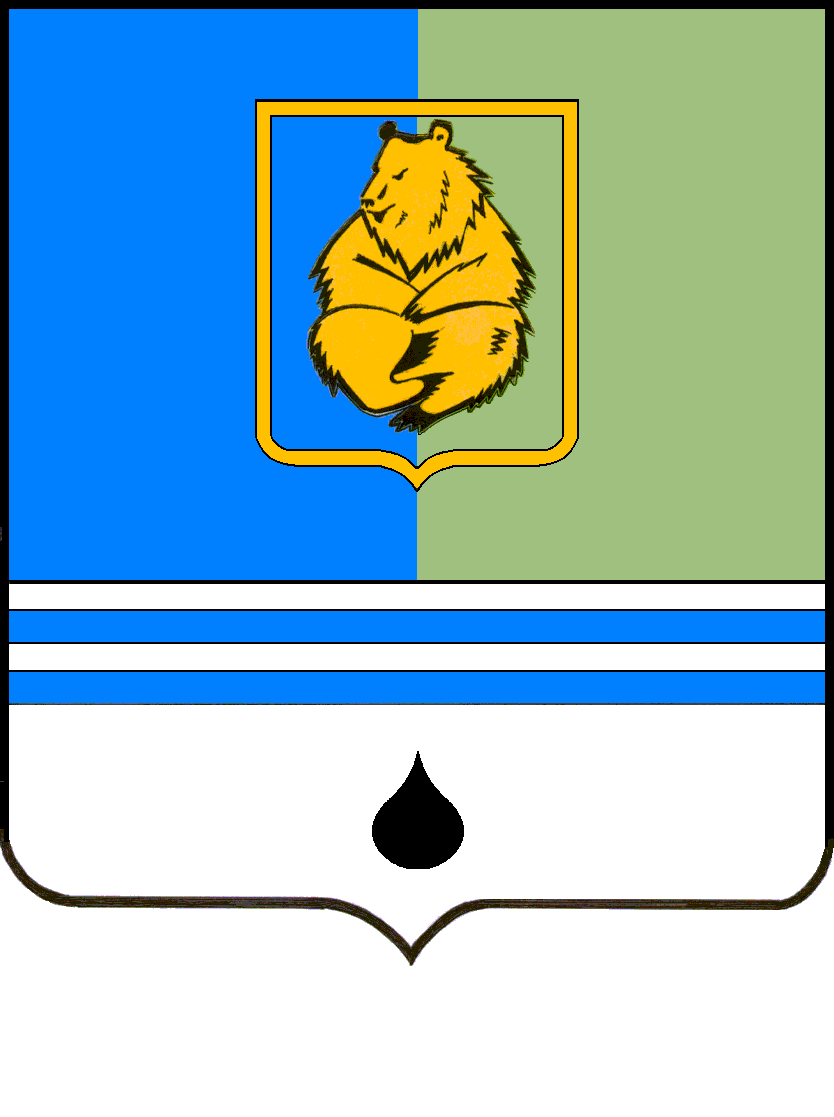 ПОСТАНОВЛЕНИЕАДМИНИСТРАЦИИ ГОРОДА КОГАЛЫМАХанты-Мансийского автономного округа - ЮгрыПОСТАНОВЛЕНИЕАДМИНИСТРАЦИИ ГОРОДА КОГАЛЫМАХанты-Мансийского автономного округа - ЮгрыПОСТАНОВЛЕНИЕАДМИНИСТРАЦИИ ГОРОДА КОГАЛЫМАХанты-Мансийского автономного округа - ЮгрыПОСТАНОВЛЕНИЕАДМИНИСТРАЦИИ ГОРОДА КОГАЛЫМАХанты-Мансийского автономного округа - Югрыот [Дата документа]от [Дата документа]№ [Номер документа]№ [Номер документа]от [Дата документа] № [Номер документа]№ п/пНаименованиемероприятияСрок реализацииОтветственный исполнитель, соисполнительИсточники финансированияКраткий анализ исполнения мероприятияИндикаторы (количественные или качественные) для контроля исполнения мероприятия1.Межведомственная комиссия по противодействию экстремистской деятельности города Когалыма1 раз в полугодиеУправление внутренней политики Администрации города КогалымаБез финансирования2.Обеспечение деятельности Координационного совета при главе города Когалыма по вопросам взаимодействия органов местного самоуправления города Когалыма с общественными, национально – культурными и религиозными объединениями (организациями)1 раз в полугодиеУправление внутренней политики Администрации города КогалымаПрограммное – целевое финансирование3.Организация обучения муниципальных служащих (лиц, замещающих муниципальные должности) органов местного самоуправления города Когалыма, осуществляющих взаимодействие с национальными объединениями и В течение 2024 - 2025 гг.Управление по общим вопросам Администрации города КогалымаМуниципальная программа «Развитие муниципальной службы в городе Когалыме» (Постановление Администрации города Когалыма от 11.10.2013 №2903) религиозными организациями, по утверждённом установленным в установленном порядке типовым учебным программам по вопросам реализации государственной национальной политики Российской Федерации3.1Повышение квалификации муниципальных служащих, ответственных за реализацию мероприятий по социальной и культурной адаптации иностранных гражданВ течение 2024 - 2025 гг.Управление по общим вопросам Администрации города КогалымаМуниципальная программа «Развитие муниципальной службы в городе Когалыме» (Постановление Администрации города Когалыма от 11.10.2013 №2903)4. Содействие проведению торжественных мероприятий, приуроченных к памятным датам в истории народов России, в том числе посвящённых:Содействие проведению торжественных мероприятий, приуроченных к памятным датам в истории народов России, в том числе посвящённых:Содействие проведению торжественных мероприятий, приуроченных к памятным датам в истории народов России, в том числе посвящённых:Содействие проведению торжественных мероприятий, приуроченных к памятным датам в истории народов России, в том числе посвящённых:Содействие проведению торжественных мероприятий, приуроченных к памятным датам в истории народов России, в том числе посвящённых:Содействие проведению торжественных мероприятий, приуроченных к памятным датам в истории народов России, в том числе посвящённых:4.1. Международный день родного языка (21.02)Международный день родного языка (21.02)Международный день родного языка (21.02)Международный день родного языка (21.02)Международный день родного языка (21.02)Международный день родного языка (21.02)4.1.1Мероприятия в образовательных организациях, посвящённые Дню русского языкаВ течение 2024 - 2025 гг.Управление образования Администрации города КогалымаБез финансирования4.1.1Мероприятия в образовательных организациях, посвящённые Дню русского языкаВ течение 2024 - 2025 гг.Бюджетное учреждение профессионального образования ХМАО-Югры «Когалымский политехнический колледж»(по согласованию)Без финансирования4.1.2Мероприятия в учреждениях культуры, посвящённые Дню русского языкаВ течение 2024 - 2025 гг.Учреждения культурыБез финансирования4.1.2Мероприятия в учреждениях культуры, посвящённые Дню русского языкаВ течение 2024 - 2025 гг.МБУ «Централизованная библиотечная система»Без финансирования4.2. День славянской письменности (24.05)День славянской письменности (24.05)День славянской письменности (24.05)День славянской письменности (24.05)День славянской письменности (24.05)День славянской письменности (24.05)4.2.1.Мероприятия в образовательных организациях, приуроченные ко дню «славянской письменности и культуры»до 31 мая 2024 г., до 31 мая 2025 г.Управление образования Администрации города Когалыма;Без финансирования4.2.1.Мероприятия в образовательных организациях, приуроченные ко дню «славянской письменности и культуры»до 31 мая 2024 г., до 31 мая 2025 г.Бюджетное учреждение профессионального образования ХМАО-ЮгрыБез финансирования«Когалымский политехнический колледж»(по согласованию)4.3. День России (12.06)День России (12.06)День России (12.06)День России (12.06)День России (12.06)День России (12.06)4.3.1.Мероприятия, посвященные Дню России2024 г. - 2025 г.Управление культуры и спорта Администрации города КогалымаМуниципальная программа «Укрепление межнационального и межконфессионального согласия, профилактика экстремизма и терроризма в городе Когалыме» (Постановление Администрации города Когалыма от 15.10.2013 №2927)4.3.1.Мероприятия, посвященные Дню России2024 г. - 2025 г.Управление внутренней политики Администрации города КогалымаМуниципальная программа «Укрепление межнационального и межконфессионального согласия, профилактика экстремизма и терроризма в городе Когалыме» (Постановление Администрации города Когалыма от 15.10.2013 №2927)4.3.1.Мероприятия, посвященные Дню России2024 г. - 2025 г.Управление образования Администрации города КогалымаБез финансирования4.4. Международный день коренных народов мира (09.08)Международный день коренных народов мира (09.08)Международный день коренных народов мира (09.08)Международный день коренных народов мира (09.08)Международный день коренных народов мира (09.08)Международный день коренных народов мира (09.08)4.4.1.Мероприятия, посвященные Международному дню коренных народов мира2024 г. -2025 г.Управление образования Администрации города КогалымаБез финансирования4.4.1.Мероприятия, посвященные Международному дню коренных народов мира2024 г. -2025 г.Управление культуры и спорта Администрации города КогалымаБез финансирования4.4.1.Мероприятия, посвященные Международному дню коренных народов мира2024 г. -2025 г.Управление внутренней политики Администрации города КогалымаБез финансирования4.5. День народного единства (04.11)День народного единства (04.11)День народного единства (04.11)День народного единства (04.11)День народного единства (04.11)День народного единства (04.11)4.5.1.Мероприятия, посвящённые Дню народного единствадо 31 ноября 2024 г., 
до 31 ноября 2025 г.Управление образования Администрации города КогалымаМуниципальная программа «Укрепление межнационального и межконфессионального согласия, профилактика экстремизма и терроризма в городе Когалыме» (Постановление Администрации города Когалыма от 15.10.2013 №2927)4.6. День защитника Отечества (23.02)День защитника Отечества (23.02)День защитника Отечества (23.02)День защитника Отечества (23.02)День защитника Отечества (23.02)День защитника Отечества (23.02)4.6.1.Мероприятия, посвящённые Дню защитника Отечествадо 28 февраля 2024 г., 
до 28 февраля 2025 г.Управление образования Администрации города КогалымаБез финансирования4.6.1.Мероприятия, посвящённые Дню защитника Отечествадо 28 февраля 2024 г., 
до 28 февраля 2025 г.Управление культуры и спорта Администрации города КогалымаМуниципальная программа «Культурное пространство города Когалыма» (Постановление Администрации города Когалыма от 15.10.2013 №2932)4.6.1.Мероприятия, посвящённые Дню защитника Отечествадо 28 февраля 2024 г., 
до 28 февраля 2025 г.Управление внутренней политики Администрации города КогалымаБез финансирования4.7. День Победы (09.05)День Победы (09.05)День Победы (09.05)День Победы (09.05)День Победы (09.05)День Победы (09.05)4.7.1.Мероприятия, посвящённые Дню Победы2024 г. -2025 г.Управление образования Администрации города Когалыма,Без финансирования4.7.1.Мероприятия, посвящённые Дню Победы2024 г. -2025 г.Управление культуры и спорта Администрации города КогалымаМуниципальная программа «Культурное пространство города Когалыма» (Постановление Администрации города Когалыма от 15.10.2013 №2932)4.7.1.Мероприятия, посвящённые Дню Победы2024 г. -2025 г.Управление внутренней политики Администрации города КогалымаБез финансирования4.8. День Конституции Российской Федерации (12.12)День Конституции Российской Федерации (12.12)День Конституции Российской Федерации (12.12)День Конституции Российской Федерации (12.12)День Конституции Российской Федерации (12.12)День Конституции Российской Федерации (12.12)4.8.1Мероприятия, посвящённые Дню Конституции Российской Федерации2024 г. - 2025 г.Управление образования Администрации города Когалыма,Без финансирования4.8.1Мероприятия, посвящённые Дню Конституции Российской Федерации2024 г. - 2025 г.Управление культуры и спорта Администрации города КогалымаМуниципальная программа «Укрепление межнационального и межконфессионального согласия, профилактика экстремизма и Управление внутренней политики Администрации города Когалыматерроризма в городе Когалыме» (Постановление Администрации города Когалыма от 15.10.2013 №2927)4.9. День Государственного флага Российской Федерации (22.08)День Государственного флага Российской Федерации (22.08)День Государственного флага Российской Федерации (22.08)День Государственного флага Российской Федерации (22.08)День Государственного флага Российской Федерации (22.08)День Государственного флага Российской Федерации (22.08)4.9.1.Мероприятия, посвящённые Дню государственного флага Россиидо 31 августа 2024 г., 
до 31 августа 2025 г.Управление образования Администрации города КогалымаБез финансирования4.9.1.Мероприятия, посвящённые Дню государственного флага Россиидо 31 августа 2024 г., 
до 31 августа 2025 г.Управление культуры и спорта Администрации города КогалымаМуниципальная программа «Культурное пространство города Когалыма» (Постановление Администрации города Когалыма от 15.10.2013 №2932)4.9.1.Мероприятия, посвящённые Дню государственного флага Россиидо 31 августа 2024 г., 
до 31 августа 2025 г.Управление внутренней политики Администрации города КогалымаБез финансирования4.10 Кирилло – Мефодиевские чтенияКирилло – Мефодиевские чтенияКирилло – Мефодиевские чтенияКирилло – Мефодиевские чтенияКирилло – Мефодиевские чтенияКирилло – Мефодиевские чтения4.10.1.Городские Кирилло – Мефодиевские чтения4 квартал 2024 г., 4 квартал 2025 г.Управление образования Администрации города КогалымаБез финансирования4.10.2.Лекция к Дню славянской культуры и письменности «Славянская азбука. Значение буквиц» на базе ИОЦ «Русский музей: виртуальный филиал»2 квартал 2024 г., 2 квартал 2025 г.Управление культуры и спорта Администрации города КогалымаБез финансирования4.10.2.Лекция к Дню славянской культуры и письменности «Славянская азбука. Значение буквиц» на базе ИОЦ «Русский музей: виртуальный филиал»2 квартал 2024 г., 2 квартал 2025 г.Управление образования Администрации города КогалымаБез финансирования4.10.3.Проведение «круглых столов», встреч с представителями национально-культурных обществ по вопросам укрепления межнационального согласия в молодёжной среде в образовательных организациях городаВ течение 
2024 - 2025 гг.Управление внутренней политики Администрации города КогалымаБез финансирования5. Оказание финансовой поддержки коммерческим и некоммерческим организациям, включая национально – культурные общества, в рамках проведения городского конкурса социально значимых проектов, направленного на развитие значимых сферах, в том числе ремесленническая деятельность, традиционные народные промыслы; услуги в сфере отдыха, культуры, физической культуры и спорта; развитие внутреннего туризмаОказание финансовой поддержки коммерческим и некоммерческим организациям, включая национально – культурные общества, в рамках проведения городского конкурса социально значимых проектов, направленного на развитие значимых сферах, в том числе ремесленническая деятельность, традиционные народные промыслы; услуги в сфере отдыха, культуры, физической культуры и спорта; развитие внутреннего туризмаОказание финансовой поддержки коммерческим и некоммерческим организациям, включая национально – культурные общества, в рамках проведения городского конкурса социально значимых проектов, направленного на развитие значимых сферах, в том числе ремесленническая деятельность, традиционные народные промыслы; услуги в сфере отдыха, культуры, физической культуры и спорта; развитие внутреннего туризмаОказание финансовой поддержки коммерческим и некоммерческим организациям, включая национально – культурные общества, в рамках проведения городского конкурса социально значимых проектов, направленного на развитие значимых сферах, в том числе ремесленническая деятельность, традиционные народные промыслы; услуги в сфере отдыха, культуры, физической культуры и спорта; развитие внутреннего туризмаОказание финансовой поддержки коммерческим и некоммерческим организациям, включая национально – культурные общества, в рамках проведения городского конкурса социально значимых проектов, направленного на развитие значимых сферах, в том числе ремесленническая деятельность, традиционные народные промыслы; услуги в сфере отдыха, культуры, физической культуры и спорта; развитие внутреннего туризмаОказание финансовой поддержки коммерческим и некоммерческим организациям, включая национально – культурные общества, в рамках проведения городского конкурса социально значимых проектов, направленного на развитие значимых сферах, в том числе ремесленническая деятельность, традиционные народные промыслы; услуги в сфере отдыха, культуры, физической культуры и спорта; развитие внутреннего туризма5.1.Содействие развитию народных промыслов и ремеселВ течение 
2024 - 2025 гг.Управление инвестиционной деятельности и развития предпринимательства Администрации города КогалымаПодпрограмма «Развитие малого и среднего предпринимательства в городе Когалыме» МП «Социально – экономическое развитие и инвестиции муниципального образования город Когалым» (Постановление Администрации города Когалыма от 11.10.2013 №2919)5.2.Национальный праздник народов ханты и манси «День оленевода»В течение 
2024 - 2025 гг.Управление культуры и спорта Администрации города КогалымаМуниципальная программа «Культурное пространство города Когалыма» (Постановление Администрации города Когалыма от 15.10.2013 №2932)5.2.Национальный праздник народов ханты и манси «День оленевода»В течение 
2024 - 2025 гг.Управление внутренней политики Администрации города КогалымаБез финансирования5.3.Реализация комплексного учебного курса «Основы религиозных культур и светской этики» в общеобразовательных организациях города КогалымаВ течение 
2024 - 2025 гг.Управление образования Администрации города КогалымаБез финансирования5.4.Создание условий для сохранения и развития площадки в целях организации межкультурного диалога и совместного полезного досуга многонациональной молодёжиВ течение 
2024 - 2025 гг.Управление внутренней политики Администрации города КогалымаБез финансирования5.5.Работа с молодыми ЛОМами среди молодежиЕжеквартально 2024 - 2025 гг. Управление культуры и спорта Администрации города КогалымаБез финансированияСектор пресс – службы Администрации города КогалымаУправление внутренней политики Администрации города Когалыма5.6.Продвижение ЛОМов из числа спортсменов, пользующихся авторитетом среди молодежиЕжеквартально 2024 - 2025 гг.Управление культуры и спорта Администрации города КогалымаБез финансирования5.6.Продвижение ЛОМов из числа спортсменов, пользующихся авторитетом среди молодежиЕжеквартально 2024 - 2025 гг.Сектор пресс – службы Администрации города КогалымаБез финансирования5.6.Продвижение ЛОМов из числа спортсменов, пользующихся авторитетом среди молодежиЕжеквартально 2024 - 2025 гг.Управление внутренней политики Администрации города КогалымаБез финансирования5.7.Видеоролики, созданные с участием НКО и направленные на информирование иностранных граждан о принятых в регионе нормах общения и поведенияВ течение 
2024 - 2025 гг.Управление внутренней политики Администрации города КогалымаБез финансирования6. В сфере обеспечения условий для социальной и культурной адаптации иностранных граждан в городе КогалымеВ сфере обеспечения условий для социальной и культурной адаптации иностранных граждан в городе КогалымеВ сфере обеспечения условий для социальной и культурной адаптации иностранных граждан в городе КогалымеВ сфере обеспечения условий для социальной и культурной адаптации иностранных граждан в городе КогалымеВ сфере обеспечения условий для социальной и культурной адаптации иностранных граждан в городе КогалымеВ сфере обеспечения условий для социальной и культурной адаптации иностранных граждан в городе Когалыме6.1.Организация курсов по русскому языку для детей мигрантов и взрослого населения, а также обучающихся образовательных организацийЕжеквартально 2024 - 2025 гг.АНО «РЦ НКО города Когалыма» (по согласованию)Без финансирования6.1.Организация курсов по русскому языку для детей мигрантов и взрослого населения, а также обучающихся образовательных организацийЕжеквартально 2024 - 2025 гг.Управление внутренней политики Администрации города КогалымаБез финансирования6.2.Общественные приемные национальных НКОВ течение 
2024 - 2025 гг.Управление внутренней политики Администрации города КогалымаБез финансирования6.3«Добро пожаловать в Россию», трансляция обучающих видеокурсов для мигрантовВ течение 
2024 - 2025 гг.Управление культуры и спорта Администрации города КогалымаБез финансирования6.3«Добро пожаловать в Россию», трансляция обучающих видеокурсов для мигрантовВ течение 
2024 - 2025 гг.Управление внутренней политики Администрации города КогалымаБез финансирования6.4Акселерация НКОЕжеквартально 2024 – 2025 гг.Управление внутренней политики Администрации города КогалымаБез финансирования6.4Акселерация НКОЕжеквартально 2024 – 2025 гг.АНО «РЦ НКО города Когалыма» (по согласованию)Без финансирования6.5Молодежные кросс-культурные досуговые центрыЕжеквартально 2024 - 2025 гг.Управление внутренней политики Администрации города КогалымаБез финансирования6.5Молодежные кросс-культурные досуговые центрыЕжеквартально 2024 - 2025 гг.АНО «РЦ НКО города Когалыма» (по согласованию)Без финансирования7. Информационное обеспечение реализации государственной национальной политики (в рамках ежеквартального медиа – плана по освещению деятельности Администрации города Когалыма, согласно плану мероприятий по реализации СтратегииИнформационное обеспечение реализации государственной национальной политики (в рамках ежеквартального медиа – плана по освещению деятельности Администрации города Когалыма, согласно плану мероприятий по реализации СтратегииИнформационное обеспечение реализации государственной национальной политики (в рамках ежеквартального медиа – плана по освещению деятельности Администрации города Когалыма, согласно плану мероприятий по реализации СтратегииИнформационное обеспечение реализации государственной национальной политики (в рамках ежеквартального медиа – плана по освещению деятельности Администрации города Когалыма, согласно плану мероприятий по реализации СтратегииИнформационное обеспечение реализации государственной национальной политики (в рамках ежеквартального медиа – плана по освещению деятельности Администрации города Когалыма, согласно плану мероприятий по реализации СтратегииИнформационное обеспечение реализации государственной национальной политики (в рамках ежеквартального медиа – плана по освещению деятельности Администрации города Когалыма, согласно плану мероприятий по реализации Стратегии7.1.Информационное сопровождение торжественных мероприятий, приуроченных к памятным датам и истории народов России.Ежеквартально 2024 - 2025 гг.Сектор пресс – службы Администрации города Когалыма по приглашению структурных подразделений Администрации города Когалыма ответственных за проведение мероприятийБез финансирования7.2.Продвижение позитивного контента в СМИ с акцентом на социальный эффектЕжеквартально 2024 - 2025 гг.Сектор пресс – службы Администрации города КогалымаБез финансирования7.2.Продвижение позитивного контента в СМИ с акцентом на социальный эффектЕжеквартально 2024 - 2025 гг.Управление образования Администрации города КогалымаБез финансирования7.2.Продвижение позитивного контента в СМИ с акцентом на социальный эффектЕжеквартально 2024 - 2025 гг.Управление внутренней политики Администрации города КогалымаБез финансирования7.3.Привлечение средств массовой информации, освещающих вопросы реализации государственной национальной политики Российской Федерации в автономном округе, к выполнению целей и задач Стратегии, а также принятие мер по стимулированию создания ими проектов в этой областиЕжеквартально 2024 - 2025 гг.Сектор пресс – службы Администрации города КогалымаБез финансирования7.4.Мониторинг обращений граждан, поступающих в Администрацию города Когалыма, о фактах нарушения принципа равенства граждан независимо от расы, национальности, языка, отношения к религии, убеждений, принадлежности к общественным объединениям, а также других обстоятельств, в том числе при приёме на работу, при замещении должностей муниципальной службы, при формировании кадрового резерва муниципальной службыЕжеквартально 2024 - 2025 гг.Управление по общим вопросам Администрации города КогалымаБез финансирования8.Вовлечение этнокультурных и общественных объединений, религиозных организаций в межнациональное и межконфессиональное сотрудничествоЕжеквартально 2024 - 2025 гг.Управление образования Администрации города КогалымаБез финансирования8.Вовлечение этнокультурных и общественных объединений, религиозных организаций в межнациональное и межконфессиональное сотрудничествоЕжеквартально 2024 - 2025 гг.Управление внутренней политики Администрации города КогалымаБез финансирования9.Противодействие пропаганде идей экстремизма в средствах массовой информации и электронных коммуникацийЕжеквартально 2024 - 2025 гг.Управление образования Администрации города КогалымаРазмещение на сайтах образовательных организаций информации по вопросам противодействия пропаганды идей экстремизма10. В сфере обеспечения институтов гражданского общества в реализации целей и задачах государственной национальной политики 
Российской ФедерацииВ сфере обеспечения институтов гражданского общества в реализации целей и задачах государственной национальной политики 
Российской ФедерацииВ сфере обеспечения институтов гражданского общества в реализации целей и задачах государственной национальной политики 
Российской ФедерацииВ сфере обеспечения институтов гражданского общества в реализации целей и задачах государственной национальной политики 
Российской ФедерацииВ сфере обеспечения институтов гражданского общества в реализации целей и задачах государственной национальной политики 
Российской ФедерацииВ сфере обеспечения институтов гражданского общества в реализации целей и задачах государственной национальной политики 
Российской Федерации10.1Поддержка волонтёрской (добровольческой деятельности)Ежеквартально 2024 - 2025 гг.Управление образования Администрации города КогалымаБез финансирования10.2Использование потенциала институтов гражданского общества, в том числе межнациональных общественных объединений, национально-культурных автономий и иных этнокультурных объединений, в деятельности по гармонизации межнациональных (межэтнических) отношений, а также по профилактике экстремизма и предупреждению конфликтов на национальной и религиозной почве.Ежеквартально 2024 - 2025 гг.Управление образования Администрации города КогалымаБез финансирования10.2Использование потенциала институтов гражданского общества, в том числе межнациональных общественных объединений, национально-культурных автономий и иных этнокультурных объединений, в деятельности по гармонизации межнациональных (межэтнических) отношений, а также по профилактике экстремизма и предупреждению конфликтов на национальной и религиозной почве.Ежеквартально 2024 - 2025 гг.Управление внутренней политики Администрации города КогалымаБез финансирования11.В сфере развития международного сотрудничестваВ сфере развития международного сотрудничестваВ сфере развития международного сотрудничестваВ сфере развития международного сотрудничестваВ сфере развития международного сотрудничестваВ сфере развития международного сотрудничества11.1Реализация мер, направленных на противодействие любым проявлениям неонацизма, современным формам расизма, национализма, ксенофобии, русофобии, а также попытки фальсификации истории в целях нагнетания конфронтации и реваншизма в мировой политике, попыткам пересмотра итогов Второй мировой войны, удаления подвига советского народа в Великой отечественной войне 1941-1945 годовЕжеквартально 2024 -2025 гг.Управление образования Администрации города КогалымаБез финансирования11.2Популяризация и распространение классических и современных произведений литературы и искусства народов Российской Федерации, проживающих в автономном округе, народного художественного творчества, организация и поддержка художественных выставок, фестивалей, конкурсов, гастролей творческих коллективов и других форм деятельности в области культуры.Ежеквартально 2024 -2025 гг.Управление образования Администрации города КогалымаБез финансирования12.Межмуниципальное сотрудничествоМежмуниципальное сотрудничествоМежмуниципальное сотрудничествоМежмуниципальное сотрудничествоМежмуниципальное сотрудничествоМежмуниципальное сотрудничество12.1Взаимодействие с муниципалитетами в области межнациональных отношенийВ течение 
2024 - 2025 гг.Управление внутренней политики Администрации города КогалымаБез финансирования12.2Распространение в обществе установок о неприятии и недопущении пропаганды идей экстремизма, ксенофобии, национальной исключительности, нацизма и их оправдания;до 31 декабря 2024 г., 
до 31 декабря 2025 г. Управление внутренней политики Администрации города Когалыма(Муниципальное автономное учреждение «МКЦ «Феникс»)Мероприятия в рамках проекта «Живое слово»Муниципальная программа "Укрепление межнационального и межконфессионального согласия, профилактика экстремизма и терроризма в городе Когалыме" (Постановление Администрации города Когалыма от 15.10.2013 №2927)13.Организация и участие в проектах, в т.ч. «Диалог регионов – амбассадоры культуры» (мероприятия с участием творческих коллективов различных национальностей, обмен делегациями молодежи и чиновников)Организация и участие в проектах, в т.ч. «Диалог регионов – амбассадоры культуры» (мероприятия с участием творческих коллективов различных национальностей, обмен делегациями молодежи и чиновников)Организация и участие в проектах, в т.ч. «Диалог регионов – амбассадоры культуры» (мероприятия с участием творческих коллективов различных национальностей, обмен делегациями молодежи и чиновников)Организация и участие в проектах, в т.ч. «Диалог регионов – амбассадоры культуры» (мероприятия с участием творческих коллективов различных национальностей, обмен делегациями молодежи и чиновников)Организация и участие в проектах, в т.ч. «Диалог регионов – амбассадоры культуры» (мероприятия с участием творческих коллективов различных национальностей, обмен делегациями молодежи и чиновников)Организация и участие в проектах, в т.ч. «Диалог регионов – амбассадоры культуры» (мероприятия с участием творческих коллективов различных национальностей, обмен делегациями молодежи и чиновников)13.1Дни национальных культуроктябрь-ноябрь 2024 - 2025 гг.Управление культуры и спорта Администрации города Когалыма (Муниципальное бюджетное учреждение «Музейно-выставочный центр»)Муниципальная программа «Культурное пространство города Когалыма» (Постановление Администрации города Когалыма от 15.10.2013 №2932)13.1Дни национальных культуроктябрь-ноябрь 2024 - 2025 гг.Управление внутренней политики Администрации города КогалымаБез финансирования13.2Мероприятия, посвящённые Дню народного единства 4 ноября 2024 г.,    4 ноября 2025 г.Управление культуры и спорта Администрации города Когалыма (Муниципальное автономное учреждение «Культурно-досуговый комплекс «АРТ-Праздник»Муниципальная программа «Укрепление межнационального и межконфессионального согласия, профилактика экстремизма и терроризма в городе Когалыме» (Постановление Администрации города Когалыма от 15.10.2013 №2927)13.2Мероприятия, посвящённые Дню народного единства 4 ноября 2024 г.,    4 ноября 2025 г.Управление внутренней политики Администрации города КогалымаМуниципальная программа «Укрепление межнационального и межконфессионального согласия, профилактика экстремизма и терроризма в городе Когалыме» (Постановление Администрации города Когалыма от 15.10.2013 №2927)13.3Мероприятия, проведенные национально-культурными НКОВ течение 
2024 - 2025 гг.Управление внутренней политики Администрации города КогалымаБез финансирования